Zakres części podstawy programowej z języka francuskiegoDla poziomu języka III.2.0Klasa IV LiceumNauczyciel – egzaminator: Anna Osiak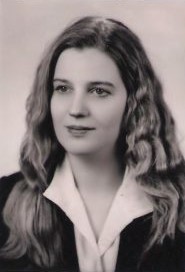 Jestem nauczycielem języka francuskiego. Ukończyłam Akademię Pedagogiczną w Krakowie, gdzie uzyskałam tytuł magistra filologii romańskiej. Odbyłam wiele zagranicznych staży i kursów doskonalących oraz warsztatów metodycznych dla nauczycieli. Posiadam kilkuletnie doświadczenie  
w zawodzie nauczyciela. Moi uczniowie zostali finalistami 
w Ogólnopolskiej Olimpiadzie Języka Francuskiego oraz zdobyli liczne wyróżnienia w konkursach językowych. Ponadto, prowadziłam szkolenia dla pracowników firm w dziedzinie lotnictwa, dla hotelarzy i pracowników gastronomii oraz lekarzy. Moje zainteresowania to: kulturoznawstwo krajów śródziemnomorskich, głównie Francja i Włochy z ukierunkowaniem na historię i politykę, prawoznawstwo, ekonomia, varsawianistyka, ornitologia, hodowla ptaków egzotycznych, literatura, muzyka klasyczna i elektroniczna, tenis stołowy. Będę Waszym egzaminatorem 
z języka francuskiego. Zapraszam do kontaktu pod adresem: anaosiak@op.plWybrane założenia podstawy programowejCele kształcenia – wymagania ogólneZnajomość środków językowych. Uczeń posługuje się podstawowym zasobem środków językowych (leksykalnych, gramatycznych, ortograficznych oraz fonetycznych), umożliwiającym realizację pozostałych wymagań ogólnych w zakresie tematów wskazanych w wymaganiach szczegółowych. Rozumienie wypowiedzi. Uczeń rozumie proste wypowiedzi ustne artykułowane wyraźnie, w standardowej odmianie języka, a także proste wypowiedzi pisemne, w zakresie opisanym w wymaganiach szczegółowych. III. Tworzenie wypowiedzi. Uczeń samodzielnie tworzy krótkie, proste, spójne i logiczne wypowiedzi ustne i pisemne, w zakresie opisanym w wymaganiach szczegółowych. IV. Reagowanie na wypowiedzi. Uczeń uczestniczy w rozmowie i w typowych sytuacjach reaguje w sposób zrozumiały, adekwatnie do sytuacji komunikacyjnej, ustnie lub pisemnie w formie prostego tekstu, w zakresie opisanym w wymaganiach szczegółowych. V. Przetwarzanie wypowiedzi. Uczeń zmienia formę przekazu ustnego lub pisemnego w zakresie opisanym w wymaganiach szczegółowych. Treści nauczania – wymagania szczegółowe do klasy IV Liceum: I. Uczeń posługuje się podstawowym zasobem środków językowych (leksykalnych, gramatycznych, ortograficznych oraz fonetycznych), umożliwiającym realizację pozostałych wymagań ogólnych w zakresie następujących tematów:człowiek ( emocje, uczucia, zawód, życie zawodowe);życie prywatne (rodzina, prace domowe,  święta i uroczystości);państwo i społeczeństwo (problemy: ekologiczne, socjalne)media (prasa, TV, Internet, radio)sztuka i kultura (kierunki, artyści, literatura, kino)Gramatyka:Czasy:  przeszłe:  plus-que-parfaitGérondif Strona czynna i biernaZaimki względne złożoneZaimki nieokreśloneZaimki osobowe dopełnieniowe podwójneTryb łączący: subjonctif présent i passéZdania warunkowe: typ 1,2,3Mowa zależnaParticipe présentW zakresie form wypowiedzi pisemnej:Pisanie maila, kartki pocztowej, Redagowanie notatki, bloga, postu na forum, Redagowanie listu przyjacielskiego, listu oficjalnego (motywacyjny, CV)Formułowanie opinii, komentarzyRedagowanie ogłoszeń, artykułów, ofert